Mérida, Yucatán, ___ de _________ de 20__.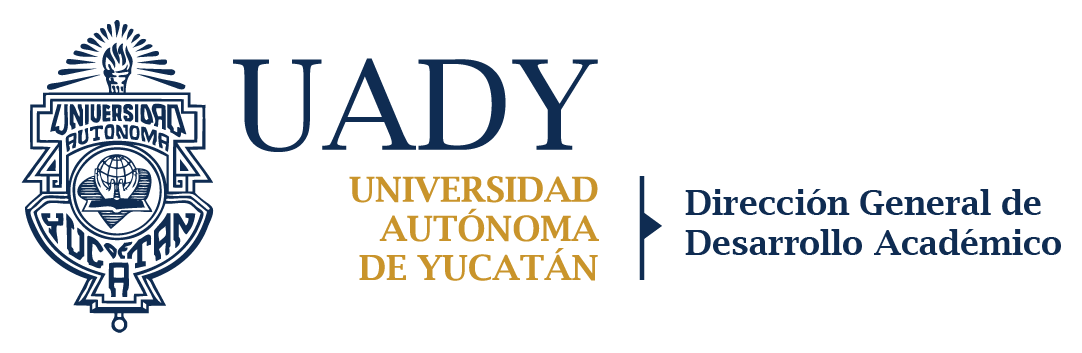 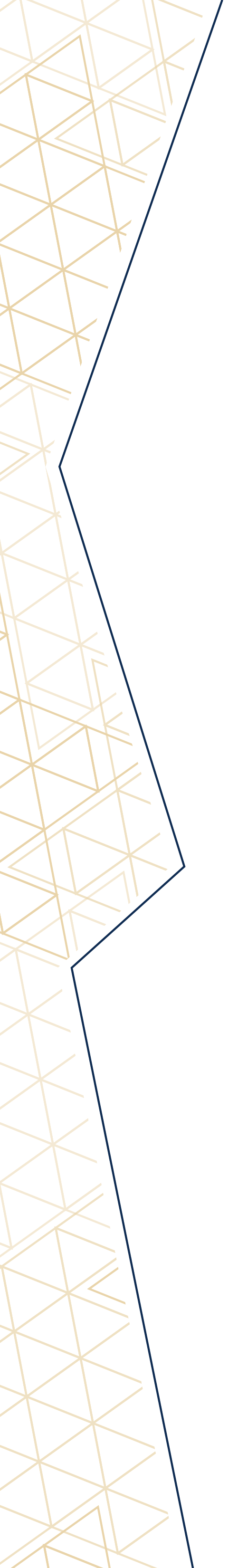 ASUNTO:Carta CompromisoM EN C. CARLOS ALBERTO ESTRADA PINTO Director General de Desarrollo AcadémicoUniversidad Autónoma de YucatánPresentePor este medio informo que cumplo con los requisitos para participar en la tercera promoción del Diplomado en Competencias Docentes del Profesor de Educación Media Superior del Programa Institucional de Actualización Docente de Educación Media Superior (PIAD-EMS), que será impartido en modalidad mixta del 04 de noviembre de 2019 al 14 de agosto de 2020, y me comprometo a asistir a las sesiones presenciales y a cumplir con la totalidad de las actividades síncronas y asíncronas de los talleres del diplomado en cada uno de ellos.No omito manifestar que tengo conocimiento de que, en caso de ser admitido al Diplomado, estaré obligado a cumplir con las disposiciones establecidas para la acreditación de éste. Vo.Bo._____________________(Nombre del Director o Coordinador)Director o coordinador de la (nombre de la Dependencia)A t e n t a m e n t e_________________________Firma(Nombre del candidato)Profesor(a) de la (nombre de la Dependencia)